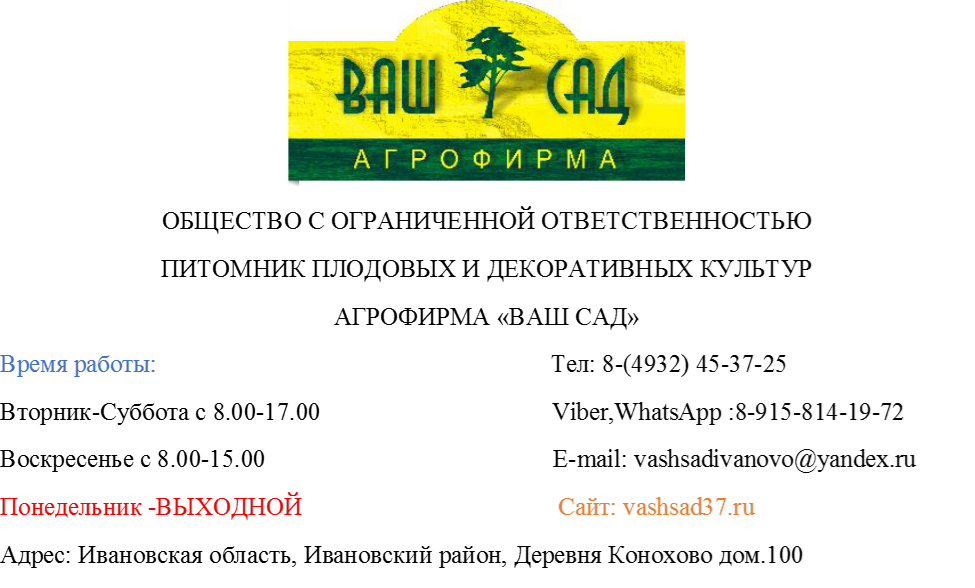 Прайс-лист на хвойные растения Тсуга  на 1.04.2022Цены могут отличаться по всем вопросам по тел.8-(4932)45-37-25ФотоНаименованиеОписаниеРазмер горшкаЦенаЗаказ(шт)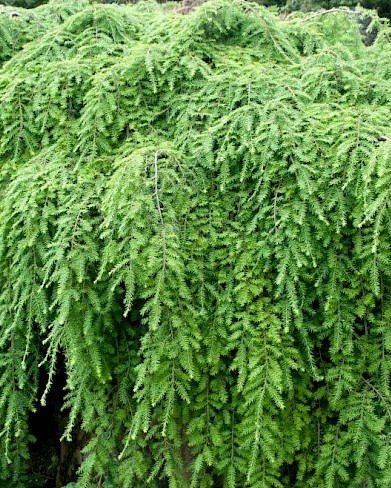 Тсуга канадскаяTsuga canadensisСтройное дерево с ширококонусовидной кроной и дугообразными тонкими, слегка свисающими побегами. В молодом возрасте растет медленно, после 30 лет достигает 10 м в высоту. Хвоя темно-зеленая, короткая.С-102100-00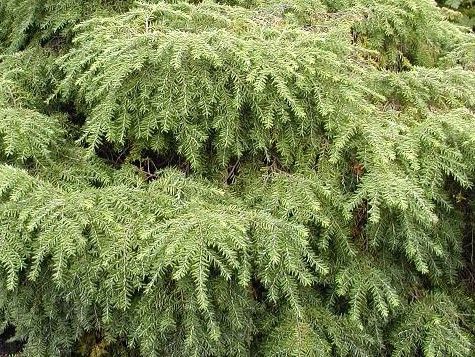 Тсуга канадская Колес ПрострайтTsuga canadensis Cole's ProstrateМедленнорастущая стелющаяся форма, достигает в 10 лет 1 м в диаметре. Побеги ползучие, нежные, оливково-зеленые.С-102100-00